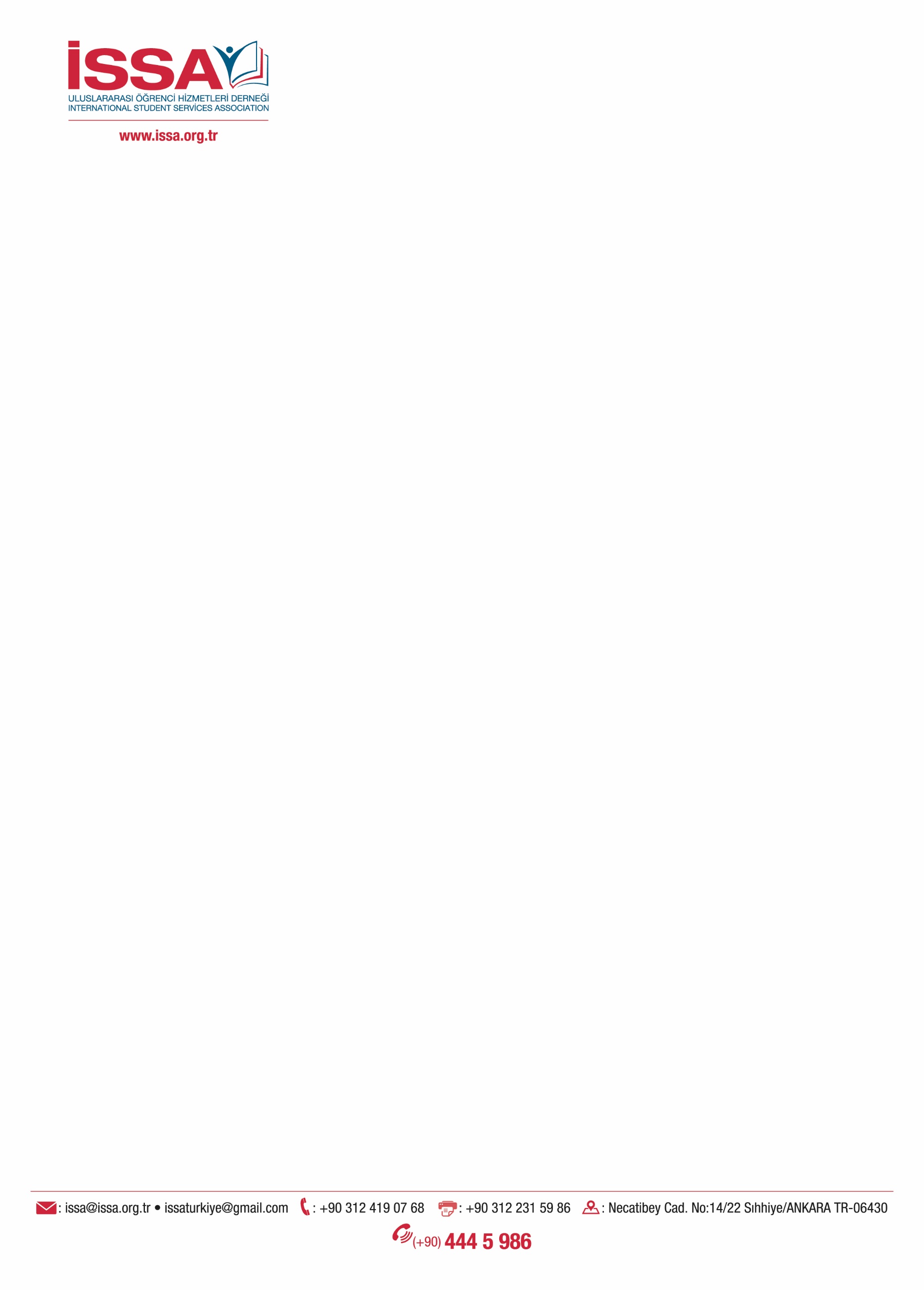 TUNUS'TA 3. ISSA-TÜRK ÜNİVERSİTELERİ TANITIM GÜNLERİ( 13-16 KASIM 2020 - TUNUS )Kuzey Batı Afrika'da yer alan Tunus, tarihin çeşitli dönemlerinde stratejik bir konumu temsil etmiş; kültürel evliliklere, etnik karışıma ve medeniyetler arası etkileşime ev sahipliği yapmıştır. Tunus'un coğrafi büyüklüğü 163.610 kilometrekareyi geçmemektedir. Nüfusu 10.005.000'dir. Nüfus artış hızı %1,08'dir. Şehre göç aralıksız sürmektedir ve şu an şehirli nüfusun oranı %64'tür. Sadece başkent Tunus'ta 2.300.000 kişi yaşamaktadır. Tunus'ta eğitim sistemi üç aşamalıdır. İlköğretim on, ortaöğretim ise dört yıldır. Ardından yükseköğrenim gelmektedir. On altı yaşına dek eğitim zorunludur. On iki ile on sekiz yaşları arasında eğitime katılanların oranı ise %76,1'dir. Devletin eğitim faaliyetlerine özel sektör de katılmaktadır. Özel sektörde eğitim gören öğrenci sayısı 25.748'dir. Bunlardan 15.406'sı ilköğretimde, 10.342'si ise ortaöğretimdedir.Tunus'ta şu an hükümete bağlı 12 üniversite bulunmaktadır. Özel sektöre bağlı ise 20 kuruluş vardır. Hükümete bağlı üniversiteler 394.000 öğrenciye hizmet vermektedir. Bunlardan her yıl 69.000 öğrenci mezun olmaktadır. 20-24 yaşları arasındakilerden yükseköğrenime devam edenlerin oranı %37'dir. Bunların dışında, yaklaşık 21.000 öğrenci de yurt dışında eğitim almaktadır. Türkiye’de okuyan Tunuslu öğrenci sayısı 400’e yakındır.KURUM GEZİLERİ VE TÜRK ÜNİVERSİTELERİ TANITIM FUARI	13 Kasım 2020 Cuma günü otele giriş sonrasında Büyükelçilik, Yunus Emre Kültür Merkezi ve Maarif Vakfı eğitim kurumları ziyareti olacak. Akşam tanışma yemeği düzenlenecektir.             14-15 Kasım 2020 Cumartesi ve Pazar günü otel fuaye salonunda katılımcı üniversitelerin stantlarının olduğu bir Fuar düzenlenecektir. Her üniversite için derneğimiz tarafından standart bir stant tasarımı yapılacaktır ve roll-up dâhil tüm hazırlıklar yapılacaktır. Fuarda gün boyu katılımcılara yönelik anketler düzenlenecek, çekilişler sonucunda hediyeler verilecektir. Programımızda 500’e yakın öğrenciyle buluşma beklenmektedir. Heyet 15 Kasım 2020 şehir turu sonrasında Türkiye’ye dönecektir. KATILIM BEDELİNE DÂHİL OLAN HİZMETLER (3.500 EURO)1- Sergi salonunda 15 m2 lik alan, stant dizaynı, bir masa, dört sandalye, stant ve bir roll-up, 2- Tercümanlık hizmetleri, Kurum gezileri ve danışmanlık hizmetleri,  3- Havaalanı - Otel dâhil Tunus’taki tüm transferler, 4- İki akşam yemeği ve iki öğle yemeği derneğimiz tarafından ücretsiz olarak ikram edilecektir.Etkinliğimiz Ekonomi Bakanlığınca desteklenen fuarlar listesinde yer almaktadır. Tüm bu etkinlikler için katılım bedeli 3.500 Euro olup Ekonomi Bakanlığı %70 oranında desteklemektedir. Ayrıca kurumda çalışanlardan maksimum iki kişinin uçak masrafları %70 oranında desteklenmektedir. Konaklama ve uçak bedeli paket dışında olup her katılımcı kendisi organize edebilir. İsteyen katılımcılara Acentemiz tarafından konaklama hizmeti bedeli karşılığında ayrıca verilecektir. Bir kişi için üç gecelik kahvaltı dâhil single konaklama 300 Euro’dur. Ayrıca her kurumdan iki kişiden fazla katılımcı olur ise ilave her kişi için ayrıca 150 Euro katılım bedeli tahsil edilecektir. Kayıtlarımız 15 Ekim 2020 tarihide sona erecektir.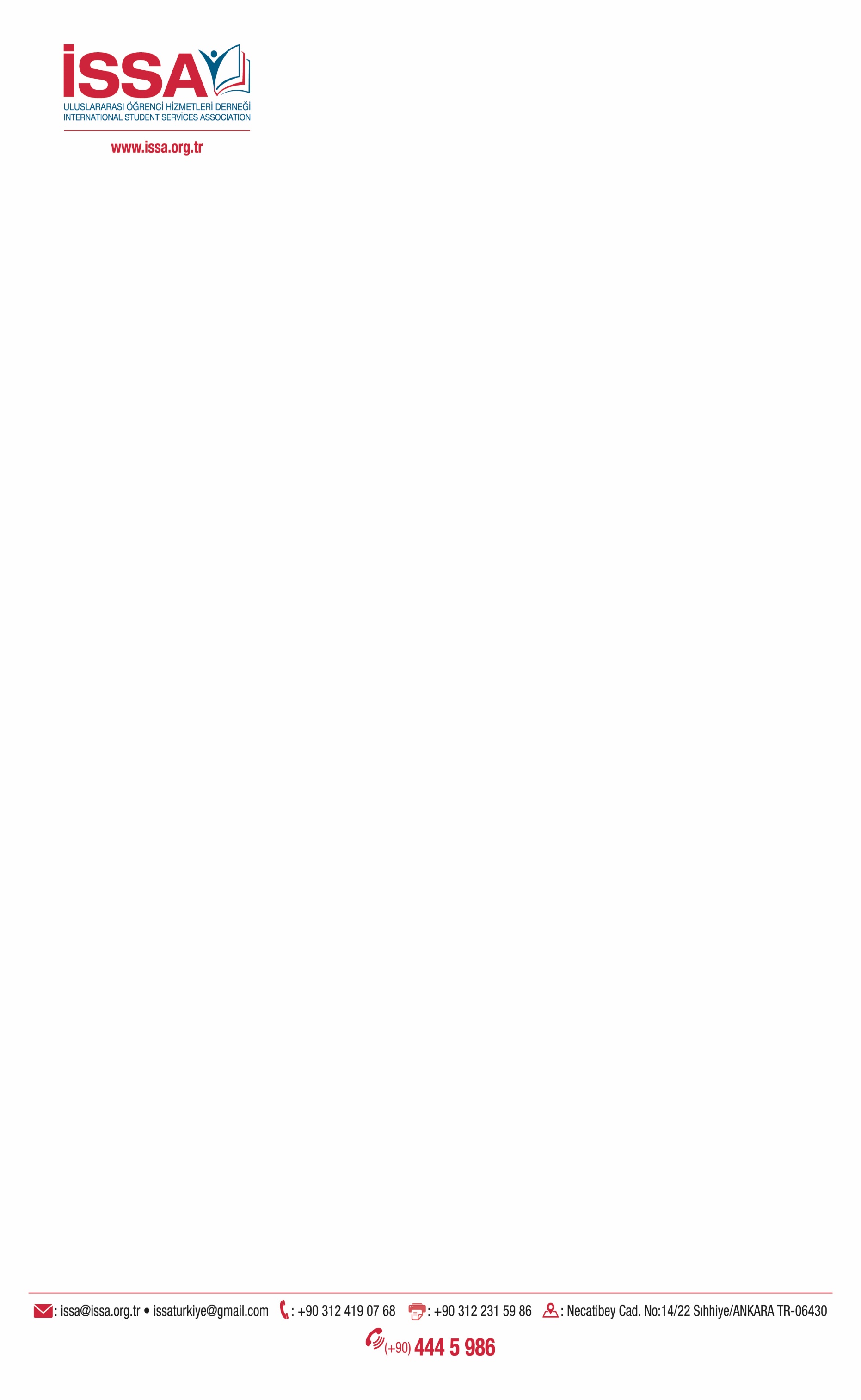  3. ISSA TÜRK ÜNİVERSİTELERİ TANITIM GÜNLERİ PROGRAMI   (13-16 KASIM 2020)13 KASIM 2020 CUMA (GİDİŞ)08:25               İSTANBUL-TUNUS UÇUŞ  (İSTANBUL HAVALİMANI THY / TK 0661) 09:25               TUNUS (CARTHAGE) HAVAALANINA VARIŞ (UÇUŞ SÜRESİ 3 SAAT)12:00               OTELE GİRİŞ VE HOŞGELDİNİZ KOKTEYL 15 00-16:00    BÜYÜKELÇİLİK ZİYARETİ17:00-18:00    YUNUS EMRE KÜLTÜR MERKEZİ ZİYARETİ19:00 -22:00   AKŞAM YEMEĞİ VE TANIŞMA14 KASIM 2020  (CUMARTESİ) 10:00 - 17:00   TÜRK ÜNİVERSİTELERİ TANITIM FUARI + ÖĞLE YEMEĞİ 17:00-              SERBEST ZAMAN 15 KASIM 2020  (PAZAR)10:00 - 17:00   TÜRK ÜNİVERSİTELERİ TANITIM FUARI VE KAPANIŞ + ÖĞLE YEMEĞİ17:00 -             SERBEST ZAMAN16 KASIM 2020  (PAZARTESİ)09:00             OTELDEN ÇIKIŞ (Odalar en geç 12 00 de boşaltılmış olacaktır.)09:00-13:00   ŞEHİR   TURU  13:30           TUNUS (CARTHAGE) HAVAALANINA GİDİŞ   17:05           İSTANBUL HAVALİMANINA UÇUŞ  (THY/TK 0664 / İSTANBUL’A VARIŞ SAATİ: 21 55)KONAKLAMA OTELİ VE FUAR SALONU:  (www.hotelafrica.tn)HOTEL  AFRİCA: ADRES:     50, AVENUE HABIB BOURGUIBA-B.P.73, 1001, TUNIS, TUNUS  İletişim:  Mustafa ESER  /  Tel: 0 541 932 36 59   /   0 541 818 95 81   /   E-Posta: proje@issa.org.trDr. Dursun AYDIN (ISSA TURKEY Başkanı)Tel : +90 532 417 74 98   /   +90 312 419 07 68   /   E-Posta: baskan@issa.org.trKudret KALYONCUOĞLU (Tunus Rehber )  /  WhatsApp No: 0090 531 8255228   /   Tel: 00216 225 563642